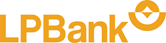 CỘNG HOÀ XÃ HỘI CHỦ NGHĨA VIỆT NAMĐộc lập  -  Tự do  -  Hạnh phúcGIẤY ĐỀ NGHỊ CẤP TÍN DỤNGKính gửi :  Ngân hàng TMCP Bưu Điện Liên Việt (LPBank) Chi nhánh/PGD ………………………..	Chúng tôi là:	Tên Khách hàng pháp nhân:	Giấy CNĐKDN số:………………do…………………….…cấp  ngày……./…..../	Địa chỉ trụ sở:	Tài khoản số:………………………………………………..…tại Ngân hàng…………….. Tài khoản số:………………………………………………..…tại Ngân hàng……………..Tài khoản số:………………………………………………..…tại Ngân hàng……………..Điện thoại: ……………………..- Fax: 	Đại diện:............................................- Chức vụ:………theo…...số….ngày……………..Giấy CMND số……………...……do………….…cấp  ngày……/……/………………….Đề nghị Ngân hàng cấp Hạn mức thấu chi (HMTC) cho chúng tôi với các nội dung như sau:Trị giá HMTC: ..........................................................................VND (Bằng  chữ :.............................................................);Mục đích sử dụng HMTC:....................	Thời hạn sử dụng hạn mức thấu chi: ………tháng kể từ ngày cấp hạn mức (cụ thể: từ ngày ...../…../……….. đến ngày ...../…../………..) Lãi suất và phí dịch vụ: Theo quy định của LPBank.TSBĐ (nếu có): 	Hồ sơ TSBĐ (nếu có) gồm:	Các nội dung khác: Theo Hồ sơ gửi kèm.Chúng tôi xin cam kết:Thường xuyên thực hiện giao dịch qua tài khoản tại LPBank trong thời gian còn hiệu lực của hạn mức thấu chi.Sử dụng đúng hạn mức thấu chi, đúng mục đích, phù hợp với các quy định của Chính phủ và NHNN Việt Nam về hoạt động thanh toán qua tổ chức cung ứng dịch vụ thanh toán và các quy định có liên quan của LPBank. Chấp nhận các quy định về Sản phẩm Tài khoản lưỡng tính - Khách hàng pháp nhân của LPBank và các quy định có liên quan của Pháp luật.Chịu trách nhiệm về sự chính xác và trung thực của các hồ sơ do Chúng tôi gửi cho Quý Ngân hàng.     , ngày       tháng       năm 20     ĐẠI DIỆN DOANH NGHIỆP(Ký và ghi rõ họ tên)